ROSARY SCHOOL, HALWAN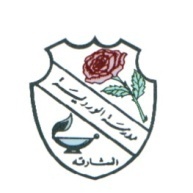 WEEKLY PLAN	GRADE- 2	Mar. 10th   , 2019 – Mar. 14th, 2019.ASSESSMENT  SUNDAYMONDAYTUESDAYWEDNESDAYTHURSDAYاختبار دين في درس فضل الصلاة إملاء اختباري يوم الاثنين 11/3/2019 في الجمل التالية  : - خلق الله سبحانه الطير وزوده بآلات تمكنه من الطيران ، وميّزه بالجسم والشكل والوزن .- الإقلاع من أصعب مراحل الطيران ، ويعتمد على حجم الطائر- جملة خارجية اختبار نهاية الفصل تربية وطنية في الدروس التالية : - مدينة مصدر من صفحة 36  إلى38الباني المؤسس :أولا :زايد حاكما للعين من صفحة 57 إلى 60ENGLISHUnit – 7 When Arthur Wouldn’t SleepRevision Grammar    Use Adjectives to describe people, animals and things.Suffix - ly    To identify suffixes and their meanings and properly add them to root words.PhonicsKnow the spelling patternsRhyming words “c” soundCompound words Joining two words to make a new word.Question words           Identify “Wh” questions.MATHSUnit 21- Data HandlingCollecting,recording and interpreting data (1)Recap ofUnit 9 - Multiplication and Division 2Unit 21- Data handlingSCIENCETopic 3: Material Changes3.1. Materials can change shape SB pages 40-41, WB page 343.2. Squashing Materials SB pages 42-43, WB page 35*Know how the shapes of some materials can be changed by squashing, bending, twisting and/or stretching.Learn Keywords: Materials, shape, bend, twist, stretch, squash squashabilityWatch these Links:https://www.youtube.com/watch?v=xOKr462HLc0https://www.youtube.com/watch?v=-GbV0b4sqpwARABICمراجعةعامة إملاء اختباري يوم الاثنين 11/3/2019 في الجمل التالية  : - خلق الله سبحانه الطير وزوده بآلات تمكنه من الطيران ، وميّزه بالجسم والشكل والوزن .- الإقلاع من أصعب مراحل الطيران ، ويعتمد على حجم الطائر + جملة خارجية .- الرجاء تدريب الطالب على كتابة عبارات تهنئة في المواضيع التالية :مناسبة العيد – نجاح صديق – بمناسبة يوم المعلمRELIGIONسورة الصافات .اختبار دين في درس فضل الصلاةSOCIAL STUDIESمراجعة عامة .اختبارنهايةالفصلتربيةوطنيةفيالدروسالتالية : - مدينة مصدر من صفحة 36  إلى38- الباني المؤسس :أولا :زايد حاكما للعين من صفحة 57 إلى 60MORALEDUCATIONUnit - 4 Resilience and Perseverance (Book 2)Lesson - 2 PerseverancePages No. 41 to 46COMPUTERRevision: Unit 4 - Handling Data;  Unit 5 - Computers in Society.                                                     Practice MS Excel creating a formula (Refer pg. 65.)FRENCHLe cahier d’exercices  unité 12 : pages (28-29).réviser unité 11 ( j’ai mal a la tête.( les parties du corps).